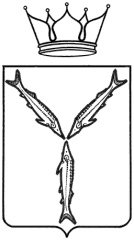 МИНИСТЕРСТВО КУЛЬТУРЫ САРАТОВСКОЙ ОБЛАСТИ





План работы государственных учреждений культуры и искусствана март 2020 года1 марта(воскресенье)2 марта(понедельник)2 марта(понедельник)2 марта(понедельник)3 марта (вторник)3 марта (вторник)Саратовский академический театр оперы и балета18.30 (на сцене Филармонии)Гала-концерт с участием солистов, хора и оркестра театра «Мир Иоганна Штрауса»18.30 (на сцене Филармонии)Гала-концерт с участием солистов, хора и оркестра театра «Мир Иоганна Штрауса»Саратовский государственный академический театр драмы 
им. И.А.Слонова18.30Спектакль «Карусель по господину Фрейду»19.00Коммерческий проект.Спектакль «Эгоисты»с участием В.Фекленко, В.Котлярского, А.Боброва19.00Коммерческий проект.Спектакль «Эгоисты»с участием В.Фекленко, В.Котлярского, А.Боброва19.00Коммерческий проект.Спектакль «Эгоисты»с участием В.Фекленко, В.Котлярского, А.Боброва19.00Коммерческий проект. Венский филармонический Штраус-оркестр19.00Коммерческий проект. Венский филармонический Штраус-оркестрСаратовский академический театр юного зрителя им. Ю.П.Киселева11.00; 13.00(малая сцена)Сказка «Аленький цветочек» 11.00; 14.00 (Историческая сцена, Вольская, 83)Детская театральная студия.Спектакль «Алиса в стране чудес»18.00 Премьера. Спектакль «Белая гвардия»19.00Коммерческий проект.Ансамбль «БЕРЕЗКА»19.00Коммерческий проект.Ансамбль «БЕРЕЗКА»Саратовский театр оперетты11.00Музыкальная сказка «Большое сердце маленького Хрю»17.00Оперетта «Фиалка Монмартра»Саратовская областная филармония 
им. А.Шнитке16.00(Камерный зал)Ансамбль старинной музыки «Трио-Соната» «В первый день весны»Саратовский театр кукол «Теремок»(на сцене Саратовского областного дома работников искусств по адресу: ул. Соборная, 18)11.00Сказка «Машенька и медведь»4 марта (среда)5 марта(четверг)5 марта(четверг)5 марта(четверг)6 марта (пятница)6 марта (пятница)Саратовский академический театр оперы и балетаСаратовский государственный академический театр драмы 
им. И.А.Слонова18.30Премьера. Спектакль «Моя Марусечка»18.30 Спектакль «Школа жен»18.30 Спектакль «Школа жен»18.30 Спектакль «Школа жен»18.30 Премьера. Спектакль «Игрок»18.30 (малая сцена)Спектакль «дневник Алёны Чижук. А еще почта, ЖЖ и  фейсбук»18.30 Премьера. Спектакль «Игрок»18.30 (малая сцена)Спектакль «дневник Алёны Чижук. А еще почта, ЖЖ и  фейсбук»Саратовский академический театр юного зрителя им. Ю.П.Киселева18.00 (Историческая сцена, Вольская, 83)Премьера. Спектакль  «Салтан»18.00 (Историческая сцена, Вольская, 83)Премьера. Спектакль  «Салтан»Саратовский театр оперетты18.00Мюзикл «Собака на сене»18.00Мюзикл «Собака на сене»Саратовский театр кукол «Теремок»(на сцене Саратовского областного дома работников искусств по адресу: ул. Соборная, 18)11.00Сказка «Дюймовочка»11.00Сказка «Бременские музыканты»11.00Сказка «Бременские музыканты»11.00Сказка «Бременские музыканты»Саратовская областная филармония 
им. А.Шнитке18.30(Камерный зал)Сольный концерт Ирины Левиной «Я жду весну»18.30(Камерный зал)Театр хоровой музыки и мужской хор «VICTORIA»«О ЛЮБВИ НЕМАЛО ПЕСЕН СЛОЖЕНО»Сочинения зарубежных, русских, советских композиторов, народные песни18.30(Камерный зал)Театр хоровой музыки и мужской хор «VICTORIA»«О ЛЮБВИ НЕМАЛО ПЕСЕН СЛОЖЕНО»Сочинения зарубежных, русских, советских композиторов, народные песниДК «Россия»7 марта (суббота)7 марта (суббота)8 марта (воскресенье)8 марта (воскресенье)8 марта (воскресенье)9 марта(понедельник)9 марта(понедельник)Саратовский академический театр оперы и балета18.00 (на сцене центра народного творчества им. Л.Руслановой)Гала концерт-с участием солистов, хора и оркестра театра «Для Вас, женщины!»18.00 (на сцене центра народного творчества им. Л.Руслановой)Гала концерт-с участием солистов, хора и оркестра театра «Для Вас, женщины!»Саратовский государственный академический театр драмы 
им. И.А.Слонова18.30 Спектакль «Ба»18.30(малая сцена) Премьера. Дипломный спектакль студентов театрального института СКГ им. Л.В.Собинова «Пять жар-птиц в поместье ворона»18.30 Спектакль «Ба»18.30(малая сцена) Премьера. Дипломный спектакль студентов театрального института СКГ им. Л.В.Собинова «Пять жар-птиц в поместье ворона»11.00 (малая сцена)Спектакль «Вверх тормашками»19.00Коммерческий проект. Концерт Сергея Лазарева11.00 (малая сцена)Спектакль «Вверх тормашками»19.00Коммерческий проект. Концерт Сергея Лазарева11.00 (малая сцена)Спектакль «Вверх тормашками»19.00Коммерческий проект. Концерт Сергея Лазарева19.00Коммерческий проект. Шоу Танцы ТНТ19.00Коммерческий проект. Шоу Танцы ТНТСаратовский академический театр юного зрителя им. Ю.П.Киселева11.00  (Историческая сцена, Вольская, 83)Премьера. Спектакль «Ёженька и нарисованные человечки»18.00(малая сцена)Премьера. Спектакль «Тропа»11.00  (Историческая сцена, Вольская, 83)Премьера. Спектакль «Ёженька и нарисованные человечки»18.00(малая сцена)Премьера. Спектакль «Тропа»11.00  (Историческая сцена, Вольская, 83)Детская театральная студия.Спектакль «Кентервильское приведение»18.00Спектакль «Майская ночь»11.00  (Историческая сцена, Вольская, 83)Детская театральная студия.Спектакль «Кентервильское приведение»18.00Спектакль «Майская ночь»11.00  (Историческая сцена, Вольская, 83)Детская театральная студия.Спектакль «Кентервильское приведение»18.00Спектакль «Майская ночь»11.00  (Историческая сцена, Вольская, 83)Детская театральная студия.Спектакль «Кентервильское приведение»18.00Спектакль «Майская ночь»11.00  (Историческая сцена, Вольская, 83)Детская театральная студия.Спектакль «Кентервильское приведение»18.00Спектакль «Майская ночь»Саратовский театр оперетты17.00Праздничный концерт17.00Праздничный концерт11.00Мюзикл «РЭП.ка»17.00Праздничный концерт11.00Мюзикл «РЭП.ка»17.00Праздничный концерт11.00Мюзикл «РЭП.ка»17.00Праздничный концертСаратовский театр кукол «Теремок»(на сцене Саратовского областного дома работников искусств по адресу: ул. Соборная, 18)11.00Сказка «Волк и семеро козлят»16.00Сказка «По щучьему велению»11.00Сказка «Волк и семеро козлят»16.00Сказка «По щучьему велению»11.00Сказка «Колобок»11.00Сказка «Колобок»11.00Сказка «Колобок»Саратовская областная филармония 
им. А.Шнитке11.30(Театральный  зал)Театр «Куклы папы Карло» «Комара муха любила»18.00 (Концерный зал)Концертный оркестр духовых инструментов «Волга-Бэнд»К 94-летию со дня рождения Александра ЗАЦЕПИНА«С ЛЮБОВЬЮ ВСТРЕТИТЬСЯ»11.30(Театральный  зал)Театр «Куклы папы Карло» «Комара муха любила»18.00 (Концерный зал)Концертный оркестр духовых инструментов «Волга-Бэнд»К 94-летию со дня рождения Александра ЗАЦЕПИНА«С ЛЮБОВЬЮ ВСТРЕТИТЬСЯ»16.00(Камерный зал)Фольклорный ансамбль «Балаган» Саратовской областной филармонии имени А. Шнитке«Услышь меня, ХОРОШАЯ» Любовная лирика. Плясовые и шуточные песни, романсы.19.00Коммерческий проект.Московская оперетта «Марица»16.00(Камерный зал)Фольклорный ансамбль «Балаган» Саратовской областной филармонии имени А. Шнитке«Услышь меня, ХОРОШАЯ» Любовная лирика. Плясовые и шуточные песни, романсы.19.00Коммерческий проект.Московская оперетта «Марица»16.00(Камерный зал)Фольклорный ансамбль «Балаган» Саратовской областной филармонии имени А. Шнитке«Услышь меня, ХОРОШАЯ» Любовная лирика. Плясовые и шуточные песни, романсы.19.00Коммерческий проект.Московская оперетта «Марица»ДК «Россия»19.00Коммерческий проект.Концерт Рифата Зарипова19.00Коммерческий проект.Концерт Рифата Зарипова19.00Коммерческий проект.Концерт Рифата Зарипова10  марта   (вторник)11 марта     (среда)12 марта(четверг)Саратовский академический театр оперы и балетаГастроли на сцене Балаковского театра юного зрителя12.0 0Балет «Щелкунчик»19.00Балет «Большой вальс»Саратовский государственный академический театр драмы им. И.А.Слонова18.30 (малая сцена)Спектакль «Правила поведения в современном обществе»19.00Коммерческий проект. Концерт Евгения Дятлова18.30 (малая сцена)Спектакль «Пять вечеров» 19.00Коммерческий проект. Ирины Круг18.30 (малая сцена)Спектакль «Рвущаяся нить»19.00Коммерческий проект. Концерт Сергея ПенкинаСаратовский академический театр юного зрителя им. Ю.П.Киселева18.00 (Планшет Исторической сцены, Вольская, 83)Премьера. Учебный спектакль «Мама, папа, я»18.00 (Планшет Исторической сцены, Вольская, 83)Премьера. Учебный спектакль «Мама, папа, я»Саратовский театр опереттыСаратовский театр кукол «Теремок»(на сцене Саратовского областного дома работников искусств по адресу: ул. Соборная, 18)11.00Сказка «Стойкий оловянный солдатик»11.00Сказка «Стойкий оловянный солдатик»Саратовская областная филармония 
им. А.Шнитке 18.30 Виртуальный концертный зал18.00Коммерческий проект. Концерт «Рок-хиты» камерной группы «Resonance»13 марта(пятница)14 марта(суббота)15 марта(воскресенье)15 марта(воскресенье)Саратовский академический театр оперы и балетаСаратовский государственный академический театр драмы 
им. И.А.Слонова18.30Спектакль «Бешеные деньги»11.00 (малая сцена)Спектакль «Чиполлино и его друзья»18.30Премьера. Спектакль «Свидетель обвинения»18.30Спектакль «Женитьба»18.30Спектакль «Женитьба»Саратовский академический театр юного зрителя им. Ю.П.Киселева18.00 ( малая сцена)Премьера. Спектакль  «А зори здесь тихие»11.00Сказка «Аленький цветочек» 11.00 (Историческая сцена, Вольская, 83)Детская театральная студия.Спектакль «Ах, Андерсен!»18.00( малая сцена)Премьера. Спектакль  «А зори здесь тихие»11.00; 14.00 (Историческая сцена, Вольская, 83)Детская театральная студия.Спектакль «За зимою снова лето»18.00Премьера. Спектакль «Буря»11.00; 14.00 (Историческая сцена, Вольская, 83)Детская театральная студия.Спектакль «За зимою снова лето»18.00Премьера. Спектакль «Буря»Саратовский театр оперетты18.00«Чирик Кердык ку-ку»17.00 Музыкально-хореографический спектакль-ревю «Танго, танго, танго…»11.00Мюзикл «Спящая красавица»11.00Мюзикл «Спящая красавица»Саратовская областная филармония 
им. А.Шнитке18.30(Камерный зал)Сольный концерт Альберта ТАРАКАНОВАК 250-ЛЕТИЮ ЛЮДВИГА ВАН БЕТХОВЕНА11.30(Театральный  зал)Театр «Куклы папы Карло»«АЙ, БОЛИТ» по пьесе Ривы Готкиной18.00 (Концертный зал)Концертный оркестр духовых инструментов «Волга-Бэнд»ЛЕГЕНДЫ РУССКОГО РОКА10.30; 12.00 (Каб. 227)«Musica для карапузика». Абонемент 1А12.00 (Концертный зал)«Музыкальный калейдоскоп» и «Музыкальная карусель». Абонемент 2А и 2БАкадемический симфонический оркестр15.00 (Концертный зал)Абонемент академического симфонического оркестраКонцерт для детей  и родителей  «Играют твои ровесники»17.30(Театральный  зал)Театр «Куклы папы Карло»ВОЛШЕБНАЯ ФЛЕЙТА10.30; 12.00 (Каб. 227)«Musica для карапузика». Абонемент 1А12.00 (Концертный зал)«Музыкальный калейдоскоп» и «Музыкальная карусель». Абонемент 2А и 2БАкадемический симфонический оркестр15.00 (Концертный зал)Абонемент академического симфонического оркестраКонцерт для детей  и родителей  «Играют твои ровесники»17.30(Театральный  зал)Театр «Куклы папы Карло»ВОЛШЕБНАЯ ФЛЕЙТАСаратовский театр кукол «Теремок»(на сцене Саратовского областного дома работников искусств по адресу: ул. Соборная, 18)11.00Сказка «Гусенок»16.00Сказка «Бременские музыканты»11.00Сказка «Машенька и медведь»11.00Сказка «Машенька и медведь»ДК «Россия»16 марта(понедельник)17 марта(вторник)18 марта(среда)Саратовский академический театр оперы и балетаСаратовский государственный академический театр драмы 
им. И.А.Слонова19.00Коммерческий проект. Концерт ЛОЛИТЫ19.00Коммерческий проект. Концерт Александра Новикова18.30Премьера. Спектакль «Человек из Подольска»Саратовский академический театр юного зрителя им. Ю.П.КиселеваСаратовский театр кукол «Теремок»(на сцене Саратовского областного дома работников искусств по адресу: ул. Соборная, 18)11.00Сказка «Подменышь»ДК «Россия»19.00Коммерческий проект.Концерт Сергея ЛюбавинаСаратовский театр оперетты11.00Героическая оперетта «Товарищи артисты. История фронтовой бригады»13.30Героическая оперетта «Товарищи артисты. История фронтовой бригады»11.00Героическая оперетта «Товарищи артисты. История фронтовой бригады»13.30Героическая оперетта «Товарищи артисты. История фронтовой бригады»Саратовская областная филармония 
им. А.Шнитке18.30(Камерный зал)К 75-летию Победы  в Великой Отечественной войнеПрограмма Валентины БАКУЛИНОЙ«ЖИВИ И ПОМНИ»По повести Валентина Распутина19.00Коммерческий проект. Концерт Кая Метова19 марта(четверг)20 марта(пятница)21 марта(суббота)Саратовский академический театр оперы и балетаНа сцене областного центра народного творчества им. Л.Руслановой 11.00Мюзикл «Бременские музыканты»18.00Балет «Большой вальс»Саратовский государственный академический театр драмы 
им. И.А.Слонова18.30Спектакль «Восемь любящих женщин»18.30 (малая сцена)Спектакль «Парикмахерша»11.00 Спектакль «Сказочный переполох»18.30 (малая сцена)Спектакль «Город ангелов»18.30 Спектакль «доXXXод»Саратовский академический театр юного зрителя им. Ю.П.Киселева11.00Коммерческий проект. Гастроли Саратовского областного театра опереттыМюзикл «Принцесса на горошине»18.00Коммерческий проект. Гастроли Саратовского областного театра опереттыМюзикл «Принцесса на горошине»Мюзикл «Вечера на хуторе близ Диканьки»Саратовский театр оперетты11.00Музыкальная сказка «Принцесса на горошине»18.00Мюзикл «Вечера на хуторе близ Диканьки»11.00Героическая оперетта «Товарищи артисты. История фронтовой бригады»13.30Героическая оперетта «Товарищи артисты. История фронтовой бригады»17.00Мюзикл «Дубровский»Саратовский театр кукол «Теремок»(на сцене Саратовского областного дома работников искусств по адресу: ул. Соборная, 18)11.00Сказка «Подменышь»11.00Сказка «38 попугаев»16.00Сказка «Бука»ДК «Россия»19.00Коммерческий проект. Спектакль «Жених  из шкафа»с участием О.Хохловой, Ю.Куварзиной, Д.Белоцерковского, И.Письменного, В.Остроухова, В.Коркиной19.00Коммерческий проект. «Живой концерт» Антона и Виктории МакарскихСаратовский театр опереттыСаратовская областная филармония 
им. А.Шнитке18.30(Концертный зал)Концертный оркестр духовых инструментов «Волга-Бэнд»«FELICITA»19.00Коммерческий проект. Концерт СЛАВЫ22 марта(воскресенье)23 марта(понедельник)24 марта(вторник)24 марта(вторник)Саратовский академический театр оперы и балетаСаратовский государственный академический театр драмы 
им. И.А.Слонова11.00 (малая сцена)Спектакль «Розовый бантик»19.00Коммерческий проект. Концерт танцевального коллектива «Кострома»18.30Спектакль «Два джентльмена из Вероны»18.30Спектакль «Два джентльмена из Вероны»Саратовский академический театр юного зрителя им. Ю.П.Киселева19.00Коммерческий проект. Светлана Сурганова с оркестром11.00 (малая сцена)Сказка «У ковчега в 8» 15.00 (Историческая сцена, Вольская, 83)Детская театральная студия.Спектакль «Сказка о потерянном времени»16.00 Премьера. Спектакль «Наша Золушка»11.00 Премьера. Спектакль «Наша Золушка»18.00 (малая сцена)Спектакль «Отрочество» 18.00 (Историческая сцена, Вольская, 83)Детская театральная студия.Спектакль «Сказка о потерянном времени»11.00 Премьера. Спектакль «Наша Золушка»18.00 (малая сцена)Спектакль «Отрочество» 18.00 (Историческая сцена, Вольская, 83)Детская театральная студия.Спектакль «Сказка о потерянном времени»Саратовский театр кукол «Теремок»(на сцене Саратовского областного дома работников искусств по адресу: ул. Соборная, 18)11.00Сказка «Три поросенка»ДК «Россия»Саратовский театр оперетты11.00 Сказка  «В стране Снежной королевы»17.00Оперетта «Веселая вдоваСаратовская областная филармония 
им. А.Шнитке10.30; 12.00 (Каб. 227)«Musica для карапузика». Абонемент 1Б17.00  (Концертный  зал)Академический симфонический оркестрXV ФЕСТИВАЛЬ ИМЕНИ ГЕНРИХА НЕЙГАУЗА«ПОРТРЕТ НЕЙГАУЗА»Ф. Блюменфельд. Романс из струнного квартета (в переложении для струнного оркестра)Л. Годовский. Три пьесы из «Яванской сюиты» для фортепиано. «Гамелан», «Театр теней», «Ярмарка»К. Шимановский. Концертная увертюраА. Скрябин. Концерт для фортепиано с оркестромДК «Россия»25 марта(среда)26 марта(четверг)27 марта(пятница)27 марта(пятница)Саратовский академический театр оперы и балетаНа сцене областного театра оперетты (Энгельс)11.00Балет «Щелкунчик»18.00Балет «Большой вальс»На сцене дома культуры национального творчества11.00Балет «Щелкунчик»На сцене дома культуры национального творчества11.00Балет «Щелкунчик»Саратовский государственный академический театр драмы 
им. И.А.Слонова18.30 Спектакль «Частная жизнь»19.00Коммерческий проект. Спектакль «Не в свои сани не садись»с участием И.Муравьевой, С.Никоненко19.00Коммерческий проект. Спектакль «Не в свои сани не садись»с участием И.Муравьевой, С.НиконенкоСаратовский академический театр юного зрителя 
им. Ю.П.Киселева11.00 Спектакль «Черная курица, или Подземные жители»11.00 (Историческая сцена, Вольская, 83)Детская театральная студия.Спектакль «Сказка о потерянном времени»18.00 (малая сцена)Спектакль «Завтра была война»18.00(малая сцена)Премьера. Спектакль «Метод Грёнхольма18.00 (Историческая сцена, Вольская, 83)Спектакль «Богатые невесты»11.00; 14.00  (Историческая сцена, Вольская, 83)Детская театральная студия.Спектакль «Алиса в стране чудес»11.00; 14.00  (Историческая сцена, Вольская, 83)Детская театральная студия.Спектакль «Алиса в стране чудес»Саратовский театр кукол «Теремок»(на сцене Саратовского областного дома работников искусств по адресу: ул. Соборная, 18)11.00Сказка «По щучьему велению»11.00Сказка «Чебурашка и его друзья»Саратовский театр оперетты11.00Мюзикл «Бременские музыканты»18.00Мюзикл «Алые паруса»11.00Мюзикл «Бременские музыканты»18.00Мюзикл «Алые паруса»Саратовская областная филармония 
им. А.Шнитке18.30  (Камерный зал)Виртуальный концертный зал18.30  (Концертный зал)Театр хоровой музыкиХРАМ ТВОЙ, ГОСПОДИ, В НЕБЕСАХ, НО ЗЕМЛЯ ТОЖЕ ТВОЙ ПРИЮТ…28 марта(суббота)29 марта(воскресенье)30 марта(понедельник)30 марта(понедельник)Саратовский академический театр оперы и балетаСаратовский государственный академический театр драмы 
им. И.А.Слонова11.00 (малая сцена)Спектакль «Лимерики»18.30Спектакль «Тень»18.30Спектакль «Живой труп»19.00Коммерческий проект. Мюзикл с участием артистов рок-оперы                «Юнона и Авось»19.00Коммерческий проект. Мюзикл с участием артистов рок-оперы                «Юнона и Авось»Саратовский академический театр юного зрителя 
им. Ю.П.Киселева11.00 Спектакль «Последний папа»18.00 (Историческая сцена, Вольская, 83)Детская театральная студия.Спектакль «Приключения Незнайки на Луне»18.00 Премьера. Спектакль «Тропа»11.00 Спектакль «Маленькая Баба-Яга»16.00 (Историческая сцена, Вольская, 83)Детская театральная студия.Спектакль «Приключения Незнайки на Луне»17.00(Планшет Большой сцены) Спектакль «Банка сахара »18.00 Спектакль «Недоросль»18.00 (Историческая сцена, Вольская, 83)Детская театральная студия.Спектакль «Питер Пэн и Венди»18.00(малая сцена) Премьера. Спектакль «Метод Грёнхольма»18.00 Спектакль «Недоросль»18.00 (Историческая сцена, Вольская, 83)Детская театральная студия.Спектакль «Питер Пэн и Венди»18.00(малая сцена) Премьера. Спектакль «Метод Грёнхольма»Саратовский театр оперетты11.00Музыкальная сказка «Принцесса на горошине18.00Мюзикл «Вечера на хуторе близ Диканьки»11.00Музыкальная сказка «Пойди туда – не знаю куда»17.00Оперетта «Прекрасная Елена»Саратовская областная филармония 
им. А.ШниткеТеатр «Куклы папы Карло»«Сестрица Аленушка и братец Иванушка»11.00(Театральный  зал) «Музыкальный выходной». Абонемент № 3Третья встреча «ШУТЯ – СЕРЬЕЗНО»14.00(Концертный зал)Концертный оркестр духовых инструментов «Волга-Бэнд»Цикл из трех концертов «Оркестр духовой, давай дружить с тобой!»17.00(Концертный зал)Академический симфонический оркестрВольфганг Амадей Моцарт19.00Коммерческий проект. Концерт Сергея ЖИЛИНА19.00Коммерческий проект. Концерт Сергея ЖИЛИНАСаратовский театр кукол «Теремок»(на сцене Саратовского областного дома работников искусств по адресу: ул. Соборная, 18)11.00Сказка «Волк и семеро козлят»16.00Сказка «Морозко»День абонемента11.00Сказка «Три снежинки: голубая, золотая, серебристая»16.00Сказка «Котенок по имени Гав»ДК «Россия»18.00Коммерческий проект. Большой Юмористический концерт19.00Коммерческий проект. Концерт Сергея Волчкова19.00Коммерческий проект. Концерт Сергея Волчкова31 марта(вторник)Саратовский академический театр оперы и балетаСаратовский государственный академический театр драмы 
им. И.А.Слонова18.30(малая сцена) Спектакль «Женщина из прошлого»19.00Коммерческий проект. Концерт Любови УспенскойСаратовский академический театр юного зрителя 
им. Ю.П.Киселева11.00 Спектакль «Золотой ключик»18.00 (Историческая сцена, Вольская, 83)Детская театральная студия.Спектакль «Питер Пэн и Венди»18.00 Спектакль «Принц и нищий»18.00(малая сцена)ПРЕМЬЕРАДипломный спектакль  студентов театрального института «Дураки на периферии»Саратовский театр опереттыСаратовская областная филармония 
им. А.Шнитке19.00Коммерческий проект. Концерт Хора Сретенского монастыряСаратовский театр кукол «Теремок»(на сцене Саратовского областного дома работников искусств по адресу: ул. Соборная, 18)